Βρίσκω το δρόμο για τα κρύα νερά     23-05-2019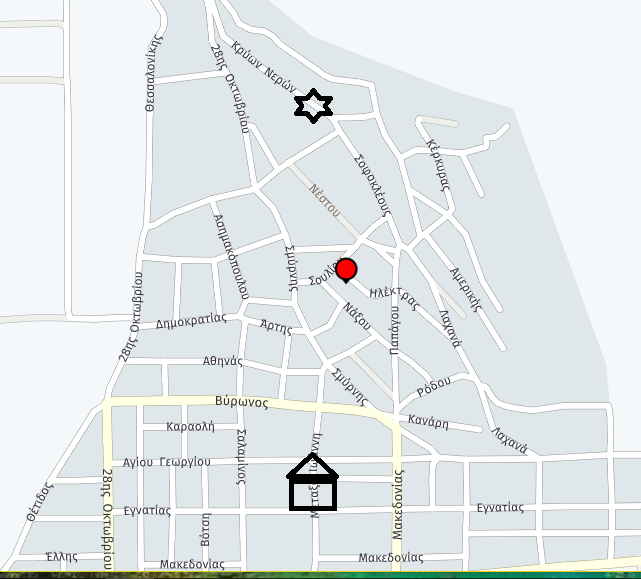 